ОСТРОЖНО, МОШЕННИКИ!ОМВД России по Заволжскому району г. Ульяновска информирует об участившихся фактах хищения денег с использованием Интернет-технологий, особенно так называемых «телефонных мошенничеств».Злоумышленник с помощью телефонного звонка, выдает себя за сотрудника банка, правоохранительного органа или социальной службы, под обманом выведывает сведения 
о банковский картах и счетах, кодах доступа к ним, а также данные паспорта. На самом деле с помощью этой информации он получит доступ к Вашим деньгам.При совершении таких преступлений могут быть использованы даже «подменные номера» позволяющие присваивать входящему звонку абсолютно любой телефонный номер, в том числе общеизвестные номера кредитных организаций. Позвоните в названную ими организацию и уточните, направляли ли они оттуда к вам специалиста. 
Телефоны специальных служб можно узнать в единой бесплатной справочной службе 09.Как правило преступники девствуют не одни, имеют сообщников, каждый из которых выполняет роль в схеме завладения деньгами добропорядочных граждан.Сотрудники полиции просят жителей быть предельно бдительными и осторожными! Не становитесь объектом обмана! Если Вы стали жертвой преступления, немедленно обращайтесь в полицию по телефонам дежурной части ОМВД России по Заволжскому району г. Ульяновска 52-19-02, 55-28-71, 20-02-02.Будьте бдительны! Основные уловки мошенниковКак защитить себяВам сообщают по телефону, что ваш родственник (сын, зять, внук и т.д.) попал в автомобильную аварию и совершил ДТП, попал в полицию за драку, в больницу, и нужно срочно внести залог, штраф, взятку и т.д.НЕМЕДЛЕННО ПРЕКРАТИТЕ РАЗГОВОР. Самостоятельно позвоните родственникам и уточните сообщенные вам сведения. Если вы не дозвонились до него, не пытайтесь перезвонить на номер, с которого поступил звонок.Звонящий представляется сотрудником банка или правоохранительного органа и пытается выведать ваши личные данные либо сведения о банковском счете или карте, дезинформирует о его блокировке или несанкционированных попытках совершения операций с деньгами на счету. Просит продиктовать комбинацию цифр во входящих СМС-сообщенияхНИ В КОЕМ СЛУЧАЕ НЕ СООБЩАЙТЕ ЭТИ ДАННЫЕ, ПРЕКРАТИТЕ РАЗГОВОР, после чего позвоните в ту организацию или орган, откуда поступил якобы звонок, и сообщите о случившимся. Помните, сотрудники банка или правоохранительного органа и так владеют всей необходимой информацией.Вы получили СМС-сообщение со ссылкой на скачивание открытки, музыки, картинки, объявления, важной информации.НЕ ПЕРЕХОДИТЕ ПО ССЫЛКЕ, так как после скачивания может быть оформлена платная подписка, произойдет автоматическое списание денег и ваши персональные данные попадут в руки мошенников. Также известны случаи загрузки вирусов на телефоны (компьютеры).Звонящий объясняет, что случайно зачислил деньги на ваш лицевой счет мобильного телефона. Он упрашивает перевести ему такую же сумму денег.НЕ ВЕРЬТЕ СЛОВАМ. Все сотовые компании предлагают возможность возврата денег без вашего участия.На улице подходит незнакомец и просит позвонить с вашего телефона.НЕ ПЕРЕДАВАЙТЕ НЕЗНАКОМОМУ ЧЕЛОВЕКУ СВОЙ МОБИЛЬНЫЙ ТЕЛЕФОН, так как он может с него оформить за ваш счет платную подсписку. Управлять банковским счетом или вообще скрыться с вашим телефоном.Вам делают дозвоны с незнакомого номера. 
Из любопытства вы может им перезвонить.НЕ ПЕРЕЗВАНИВАЙТЕ НА НЕИЗВЕСТНЫЕ НОМЕРА. 
За соединение вы можете заплатить гораздо больше, чем обычно.Вам могут сообщить о каком-либо выигрыше, но чтобы его получить, необходимо указать номер своего счета или приобрести карту оплату. НЕ ВЕРЬТЕ ЭТОЙ ИНФОРМАЦИИ. Представленные вами сведения позволят мошенникам получить ваши персональные данные.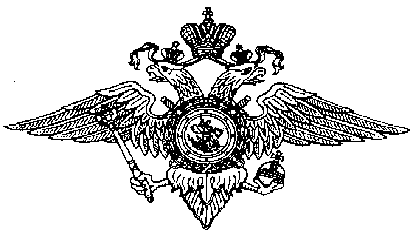 